Календарь мероприятий научной библиотеки им. Г.П. Лыщинского на 2018 год(январь-август)Дата/месяц проведенияСобытиеОтветственный за мероприятиеянварьКраеведческая акция: встреча с ученым, краеведом, писателем Антипенко Б.Н. «Прогулки по любимому городу»Машутина Н.Ю.январь Экскурсия по библиотеке для учащихся Инженерного лицея НГТУ и лекция о Г.П. Лыщинском.Шаншина Н.В.,  Борисенко И.В.январьОткрытие читального зала «Президентской библиотеки» в НБ НГТУ (перенесено с декабря 2017г.)Удотова В.Н., Баздырева Т.В.январь«День кафедры ИЯ ГФ» для преподавателей ФГО. Обзор новых поступлений, информация об обеспеченности дисциплин, презентация научных и образовательных ЭР.Шаромова А.С., Черкашина И.Ю.,Ушакова О.В.январьПрактический семинар «Система EBSСO Discovery Service (EDS) для НГТУ» (ведущий Петухов И.)Удотова В.Н.февральНаучно-практический семинар для преподавателей НГТУ по работе с наукометрическими системами, БД JСR и аналитическими инструментами WoS (ведущий – Парамонов С.)Баздырева Т.В., Кистюнина Л.Б.февральАрт-встреча с художником Александром Таировым
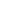 Машутина Н.Ю.февральЦикл тематических занятий: «О Г.П.Лыщинском – первом ректоре НЭТИ-НГТУ» для учащихся Инженерного лицея НГТУ и студентов НГТУБорисенко И.В.февральЦикл тематических занятий: «История одной книги». О редких и ценных изданиях из фонда НБ НГТУ для студентов ФГОБорисенко И.В.февральВстреча с актерами театра-студии “ГАММА” Машутина Н.Ю.февраль«День кафедры ГДУ»; «День кафедры ПЛА» для преподавателей ФЛА.  Обзор новых поступлений, информация об обеспеченности дисциплин, презентация научных и образовательных ЭР.Шаромова А.С., Черкашина И.Ю., Ушакова О.В.февральУчастие в отчетно-выборной конференции Новосибирского библиотечного обществаУдотова В.Н.мартГородской межвузовский научно-практический семинар для молодых специалистов библиотек вузов Новосибирска «Проектируем будущее библиотеки»Удотова В.Н., Баздырева Т.В.март«День кафедры АЭТУ»; «День кафедры ЭАПУ».  Обзор новых поступлений, информация об обеспеченности дисциплин, презентация научных и образовательных ЭР.Шаромова А.С., Черкашина И.Ю., Ушакова О.В.мартОбучающий семинар «Система EBSСO Discovery Service (EDS) для НГТУ» (ведущий Петухов И.)Удотова В.Н.мартКомплексное межвузовское мероприятие «Литература для образования». Выставка научной и учебной литературы ведущих вузов Новосибирска. Встречи с авторами – ведущими учеными университетов городаУдотова В.Н., Галицына Г.Н.,  Черных О.Г.мартИнформационный семинар «Электронные ресурсы издательства Эльзевир. Возможности для ученых НГТУ» (ведущий Луков В.Д.)Баздырева Т.В., Шаромова А.С.апрельНаучно-практический семинар для преподавателей НГТУ по работе с наукометрическими системами, БД JСR и аналитическими инструментами WoS (ведущий – Парамонов С.)Баздырева Т.В., Кистюнина Л.Б.апрельКомплексное мероприятие ко Дню космонавтики. Встреча с преподавателями Новосибирского планетария, тематические выставки.Машутина Н.Ю. Черных О.Г.апрель«Неделя литературы и искусств НГТУ -2018» Комплексное мероприятие - Неделя живописи, музыки, поэзии, детского творчества в НГТУМашутина Н.Ю.апрельПрезентация (совместно с Ассоциацией выпускников НГТУ-НЭТИ) персональной выставки художественных работ новосибирского художника Мосиенко С.С. Удотова В.Н., Машутина Н.Ю.апрельПрезентация 21 выпуска «Литературного альманаха НГТУ». Поэтический вечер.Черных О.Г., Борисенко И.В.апрельПросветительская акция: «Опорный НГТУ – читающий вуз». Тематические книжные выставки. Конкурс «Читай больше-живи ярче!»Удотова В.Н., Машутина Н.Ю.апрель - майВыставки художественных работ, фотографий, декоративно-прикладного творчества сотрудников и студентов НГТУ: «Весенний вернисаж»  Машутина Н.Ю.апрель -июньПросветительская акция: «Писатель в университете» Встречи с известными новосибирскими писателями, поэтами, литературоведами.Черных О.Г., Борисенко И.В.апрельУчастие в городском мероприятии «Магалифовские чтения». Для школьников младших классов Инженерного лицея НГТУУдотова В.Н., Машутина Н.Ю.майДень открытых дверей в библиотеке НГТУ. Экскурсии, выставки, обзоры для преподавателей и студентов НГТУШаншина Н.В., Черкашина И.Ю.майНаучно-практический семинар для студентов НГТУ: «ЭБС НГТУ. Что нового?»Шаромова А.С.май«День славянской письменности и культуры» Комплексное мероприятие: выставки, лекции, обзоры, видеофильм. Цикл тематических занятий: «Святые Кирилл и Мефодий» Черных О.Г., Борисенко И.В.майУчастие в 1 съезде Новосибирской региональной общественной организации «Общество русской словесности»Удотова В.Н., Черных О.Г.майОбщегородское мероприятие - Общероссийский день библиотек. Экскурсия в Технопарк.Удотова В.Н.,Машутина Н.Ю.майДень открытых дверей в библиотеке НГТУ. Экскурсии для сотрудников библиотек Новосибирска и жителей города.Шаншина Н.В., Черкашина И.Ю.июньКраеведческая акция Президентской библиотеки для лицеистов и студентов НГТУ: «Видеопутешествие по историческим местам Новосибирска». Конкурс «Новосибирск – мой город!»Шаромова А.С., Невмовенко Е.июньГородской межвузовский научно-практический семинар: «Новая библиотека для читателей»Удотова В.Н., Баздырева Т.В., Шаншина Н.В.июньОбучающий семинар «Система EBSСO Discovery Service ( EDS) для НГТУ» ( ведущий Петухов И.)Баздырева Т.В., Шаромова А.С.